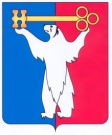 	АДМИНИСТРАЦИЯ ГОРОДА НОРИЛЬСКА КРАСНОЯРСКОГО КРАЯПОСТАНОВЛЕНИЕ06.11.2020	г.Норильск   	№ 573О дополнительных мерах по защите населения в связи с распространением новой коронавирусной инфекции, вызванной штаммом 2019-nCoV	На основании пункта 10 статьи 4.1 Федерального закона от 21.12.1994 №68- ФЗ «О защите населения и территорий от чрезвычайных ситуаций природного и техногенного характера», в связи с ухудшением санитарно-эпидемиологической обстановки на территории муниципального образования город Норильск в условиях распространения новой коронавирусной инфекции, вызванной штаммом 2019- nCoV,ПОСТАНОВЛЯЮ:	1. В рамках установления дополнительных мер по защите населения в связи с распространением новой коронавирусной инфекции, вызванной штаммом 2019-nCoV:1.1. Рекомендовать:1) Гражданам, находящимся на территории муниципального образования город Норильск, - обязательное ношение гигиенических масок для защиты органов дыхания в местах общего пользования зданий, помещений предприятий, учреждений, организаций, объектов социальной инфраструктуры, органов власти и местного самоуправления, правоохранительных органов, органов судебной системы (залы (кабинеты) совещаний, холлы, коридоры, лестничные марши, лестничные площадки, лифты и др.), в кабинетах (офисах), в которых рабочие места персонала организованы на расстоянии друг от друга менее, чем на 1,5 метра. Данная дополнительная мера не применяется к организации рабочих мест в кабинетах в случае использования в них временных физических барьеров (перегородок, штор и др.), препятствующих на указанном расстоянии свободному движению воздуха между рабочими местами.2) Гражданам (при личном посещении объектов социальной инфраструктуры, органов власти и местного самоуправления, правоохранительных органов, органов судебной системы) - обязательную обработку рук предоставляемым по месту такого посещения дезинфицирующим средством, проведение замера температуры тела посетителя бесконтактным термометром.	3) Муниципальным общеобразовательным учреждениям - реализацию в период со дня вступления настоящего постановления в силу по 28.11.2020 образовательных программ в 5 – 11 классах с применением электронного обучения и дистанционных образовательных технологий.	4) Муниципальным учреждениям дополнительного образования – реализацию в период со дня вступления настоящего постановления в силу по 28.11.2020 дополнительных образовательных программ в отношении учащихся 5 – 11 классов муниципальных общеобразовательных организаций с применением электронного обучения и дистанционных образовательных технологий.	5) Муниципальным учреждениям, подведомственным Управлению по делам культуры и искусства Администрации города Норильска, – осуществление деятельности в период со дня вступления настоящего постановления в силу по 28.11.2020 в отношении (с привлечением) учащихся 5 – 11 классов муниципальных общеобразовательных организаций с применением электронного обучения и дистанционных образовательных технологий.	6) Муниципальным учреждениям, подведомственным Управлению по спорту Администрации города Норильска, – осуществление в период со дня вступления настоящего постановления в силу по 28.11.2020 деятельности по реализации программ спортивной подготовки и программ подготовки спортивного резерва в отношении учащихся 5 – 11 классов муниципальных общеобразовательных организаций с применением электронного обучения и дистанционных образовательных технологий.7) Управляющим организациям, товариществам собственников жилья совместно с Администрацией города Норильска - проведение дополнительных мероприятий по дезинфекции мест общего пользования подъездов многоквартирных домов с применением дезинфицирующих средств.8) Хозяйствующим субъектам, осуществляющим деятельность в сфере пассажирской перевозки по маршрутам Норильск – аэропорт города Норильска им. Н.Н. Урванцева – Норильск, - организовать дезинфекцию используемых на данных маршрутах транспортных средств после каждой поездки с применением дезинфицирующих средств вирулицидного действия, разрешенных к применению в установленном порядке, с ведением журнала таких обработок, подтверждающих факт осуществления и проверки произведенной обработки.9) Предприятиям, учреждениям, организациям, индивидуальным предпринимателям, работающим с населением, - актуализировать наглядную информацию по соблюдению ограничительных мер, действующих на территории муниципального образования город Норильск (в том числе, «масочного режима»).10) Органам контроля и надзора, полномочным составлять протоколы об административных правонарушениях в области обеспечения санитарно-эпидемиологического благополучия населения и за невыполнение правил поведения при угрозе возникновения чрезвычайной ситуации, - активизировать (в том числе посредством совместной деятельности) проведение проверок соблюдения физическими и юридическими лицами, индивидуальными предпринимателями требований законодательства в указанных областях.11) Норильскому городскому Совету депутатов - осуществлять организацию публичных слушаний, предусмотренных действующим законодательством в качестве необходимой процедуры для принятия соответствующих решений (правовых актов), заседаний сессий, комиссий Норильского городского Совета депутатов с соблюдением требований к социальной дистанции.12) Норильскому городскому Совету депутатов - приостановить до улучшения местной санитарно-эпидемиологической обстановки проведение депутатами непосредственного личного приема граждан, представителей их объединений (в том числе юридических лиц) либо организовывать такие мероприятия путем использования средств (оборудования) телекоммуникационной связи.1.2. Структурным подразделениям Администрации города Норильска осуществлять организацию публичных слушаний, общественных обсуждений, предусмотренных действующим законодательством в качестве необходимой процедуры для принятия соответствующих решений (правовых актов с соблюдением требований к социальной дистанции).1.3. До улучшения местной санитарно-эпидемиологической обстановки проведение Главой города Норильска, должностными лицами Администрации города Норильска непосредственного личного приема граждан, представителей их объединений (в том числе юридических лиц) организовывать путем использования средств (оборудования) телекоммуникационной связи.2. Опубликовать настоящее постановление в газете «Заполярная правда» и разместить его на официальном сайте муниципального образования город Норильск.3. Настоящее постановление вступает в силу после его опубликования в газете «Заполярная правда».Исполняющий полномочияГлавы города Норильска							    Н.А. Тимофеев